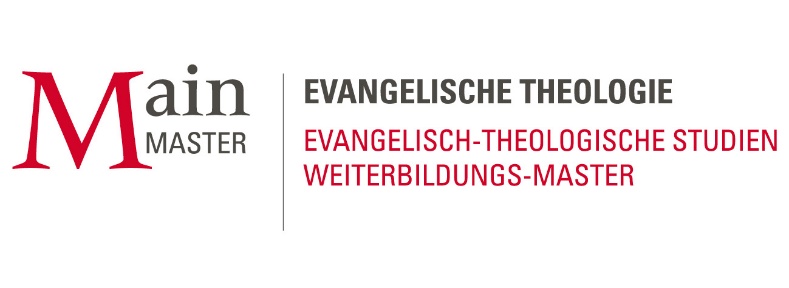 Titelggf. Untertitel Vorname Nachname